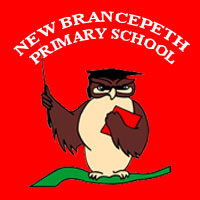 Person Specification:   Caretaker/HandypersonAreaEssentialDesirableHow evidencedQUALIFICATIONS AND EXPERIENCEPossess sufficient  literacy and numeracy skills to be able to carry out role effectivelySome knowledge and awareness of Health and Safety issuesTime served tradespersonExperience of working in a similar role in a school or educational establishment Application formInterviewReferencesSKILLS/KNOWLEDGEAbility to carry out repairs and maintenance tasks (not requiring a qualified craftsperson) competently and within a reasonable timeAbility to use tools competently and safelyAbility to work unsupervisedWillingness and ability to clean designated areas competently to a high standardPossess the social skills necessary to communicate effectively and politely with colleagues and visitors Confidence to  manage cleaning staffKnowledge of horticultureExperienced gardener Use of pesticidesPlumbing SkillsJoinery skillsICT skills relating to record keepingApplication formReferencesInterview PERSONAL  QUALITIESReliableTrustworthyHardworkingFlexible enough in attitude to be able to deal positively with the unexpected challenges and changes to routine that are, from time to time, an inevitable part of school life FriendlyOptimistic outlook Ability to display InitiativeBe a good role model to pupilsReferencesInterview